Name_______________________________________________Daring GreatlyHomework due Wednesday, August 26, 2015At the end of the first day of school, I read a powerful passage uttered by Theodore Roosevelt in 1910. We taped it into our planners and spent only a few moments responding to it. This weekend, sink into, examine, ruminate over his words with your parents. As I mentioned, there may be some words you do not know or parts of the speech that are confusing. Talk it over with a parent or parents (it might be interesting to get a couple perspectives) and have a discussion.Answer Yourself1. What do you think it means to dare greatly? Why does it matter?______________________________________________________________________________________________________________________________________________________________________________________________________________________________2. Is there an experience that you can recall when you dared greatly? Please briefly describe the experience and why you thought you dared greatly.__________________________________________________________________________________________________________________________________________________________________________________________________________________________________________________________________________________________________________________________________________________________________________________3. What are your plans to dare greatly this year?________________________________________________________________________________________________________________________________________________________________________________________________________________________________________________________________________________________________________Now it’s your parents’ turn to answer the questions. Listen to their wisdom then write down their response to the first question. They can just tell you their answers to the second and third one.1. What do you think it means to dare greatly? Why does it matter?____________________________________________________________________________________________________________________________________________________________________________________________________________________________________________________________________________________________________________________________________________________________________________________________________________________________________________________________2. Is there an experience that you can recall when you dared greatly? Please briefly describe the experience and why you thought you dared greatly.3. What are your plans to dare greatly this year?The Man in the ArenaIt is not the critic who counts; not the man who points out how the strong man stumbles, or where the doer of deeds could have done them better. The credit belongs to the man who is actually in the arena, whose face is marred by dust and sweat and blood; who strives valiantly; who errs, who comes short again and again, because there is no effort without error and shortcoming; but who does actually strive to do the deeds; who knows great enthusiasms, the great devotions; who spends himself in a worthy cause; who at the best knows in the end the triumph of high achievement, and who at the worst, if he fails, at least fails while daring greatly...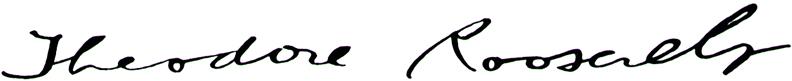 